Massachusetts Department of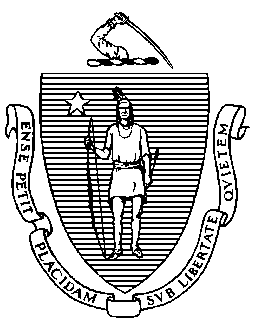 Elementary and Secondary Education75 Pleasant Street, Malden, Massachusetts 02148-4906 	       (781) 338-3000 : هاتف                                                                                                              1-800-439-2370  للمعوقين سمعاإقرار الطبيب لأسباب طبية تسبب احتمال بقاء الطالب في المنزل أو في مستشفى أو في دار عناية أطفال لأكثر من 60 يوما دراسياتنص لائحة ماساتشوستس للتعليم الابتدائي والثانوي، 603 CMR 28.04(4)، على ما يلي:إذا ارتأى طبيب الطالب أنه من المرجح أن يبقى الطالب المؤهل في المنزل أو في مستشفى أو في دار رعاية الأطفال لأسباب طبية لأكثر من 60 يوما دراسيا في أي سنة دراسية، يجب على مدير التعليم الخاص، دون تأخير لا داعي له، ان يشكّل فريق للنظر في احتياجات التقييم، وتعديل برنامج التعليم الخاص، آي إي بي، IEP الحالي أو تطوير IEP جديد يناسب الظروف الفريدة للطالب، إذا كان ذلك مناسبا.قم بإعادة هذا النموذج المكتمل إلى مقاطعة مدرستكأؤكد أنه من الضروري طبيا أن يبقى الطالب المذكور أعلاه:□ في المنزل□ في المستشفى أو□ في دار تمريض أطفال، او□ أي تركيبة من الخيارات الثلاثة اعلاهلمدة تزيد عن 60 يوما دراسيا في السنة الدراسية.التشخيص الطبي والسبب (الأسباب) التي توجب بقاء الطالب في المنزل أو المستشفى أو دار رعاية الأطفال أو غير قادر على الذهاب إلى المدرسة لأسباب طبية:تاريخ دخول الطالب إلى المستشفى أو دار رعاية الأطفال، أو بدأ العلاج الطبي في المنزل: ____________________□ من المتوقع أن يكون الطالب في المنزل أو المستشفى أو دار رعاية الأطفال للفترة المتبقية من السنة الدراسية بسبب الحالة الطبية، أو□ من المتوقع أن يعود الطالب إلى المدرسة في (يجب تقديم التاريخ) __________________. (إذا كانت هناك حاجة طبية مستمرة بعد هذا التاريخ، يمكن لولي أمر الطالب أو الوصي تقديم نموذجا جديدا موقعا من الطبيب إلى مقاطعة المدرسة للتحقق من الحاجة إلى مواصلة تقديم الخدمات التعليمية في المنزل و/أو المستشفى و/أو دار تمريض الأطفال).إقرار طبيب بالحاجة الطبية للطالب للخدمات التعليمية في المنزل أو المستشفى أو دار رعاية الأطفالأنا الطبيب المعالج للطالب المسمى أعلاه وأنا مسؤول عن الرعاية الطبية للطالب. أقر بموجبه أنه من المرجح أن يبقىالطالب في المنزل أو في المستشفى أو في دار رعاية الأطفال لمدة تزيد عن 60 يوما دراسيا في السنة الدراسية، أو على أساس متكرر يتراكم لأكثر من 60 يوما دراسيا خلال السنة الدراسية للأسباب الطبية الموضحة أعلاه.توقيع الطبيب:  _______________________________تاريخ _______________________________ :يرجى ملاحظة أنه إذا كانت هناك حاجة إلى مزيد من المعلومات، فقد تطلب مقاطعة المدرسة موافقة الوالدين وتتواصل معك بصفتك الطبيب المعالج.قم بإعادة هذا النموذج المكتمل إلى مقاطعة مدرستكيمكن العثور على معلومات إضافية من خلال دليل الأسئلة والأجوبة حول تنفيذ الخدمات التعليمية في المنزل أو المستشفى.Jeffrey C. RileyCommissioner